St. Michael’s House Special National                                           School, Ballymun Road, D9, D09R297Admissions Application Form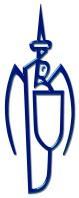 ALL DOCUMENTS MUST BE FULLY COMPLETED AND SUBMITTED TO SCHOOL IN HARD COPY, NOT BY EMAILNote: Completion of this form does not guarantee your child a place in the school. All enquiries to the principal at 01-8840326[  ] I/We understand that the school Board of Management’s acceptance of a completed Application form does not constitute the offer of a school place.[  ] I/We understand that St. Michael’s House School is a Department of Education funded Special School, under the Patronage of St. Michael’s House.  [   ]  I/we further understand that this application, and any subsequent offer of a school place, does not automatically guarantee access to St. Michael’s House/Progressing Disabilities clinical supports and services.[  ] I/We understand that the school works closely with the Patron Body’s Nursing team, led by the Clinical Nurse Manager (CNM), to promote the best of care and good school attendance. I/We understand and accept that information supplied (including subsequent updates) will be shared, as required, with the St. Michael’s House organisation, clinicians, Nursing Team, Dept. of Education/NCSE, and/or Túsla (Child and Family Agency) as required.   [  ] If a school place is offered and accepted, I/we will adhere to the School’s Code of Behaviour and other policies and protocols, details of which I/we understand can be accessed upon request and on the school website [www.smhballymunschool.ie].  If offered a school place, I/we will support our child in complying with the School’s protocols and policies and future Policy development/reviews carried out by the Board of Management.On this basis, I/we wish to apply on behalf of the young person named on page 1 of this form for placement in one of the following classes in St. Michael’s House Sp. NS, Ballymun, Dublin 9, D09 R297 Should there be any confidential information that you do not wish to put on this form, this can be discussed with the Principal at any time.Parent/ Guardian 1 signature:	Date:Parent/ Guardian 2 signature:	Date:Roll no. 18763FChild’s Biographical Details:Child’s Biographical Details:Forename:Surname:Birth Cert Forename (if different to above):Birth Cert Surname (if different to above):Address:Address:Gender:	Male	☐	Female	☐Nationality:PPS Number:Date of Birth:Diagnosis (as per psychological assessment):Diagnosis (as per psychological assessment):Primary language spoken at home:Primary language spoken at home:Expected Date of Enrolment:Expected Date of Enrolment:Parents/ Guardians details:Parents/ Guardians details:Mother/ Guardian 1Mother/ Guardian 1Forename:Surname:Nationality:Birth Surname:Language Spoken:  Eir Code:Address (if different to child’s):Address (if different to child’s):Mobile phone:Home phone:Email:Email:Father/ Guardian 2Father/ Guardian 2Forename:Surname:Nationality:Language Spoken:Email:Email:Address (if different to child’s):Address (if different to child’s):Mobile phone:Home phone:Educational History:Educational History:Where was your child’s previous enrolment?Pre-school	☐		Mainstream School in the State	☐		At home/Tuition	☐ Special school in the State	☐		School in Northern Ireland	☐	          School abroad	☐ Private school in the State	☐		Other	☐Where was your child’s previous enrolment?Pre-school	☐		Mainstream School in the State	☐		At home/Tuition	☐ Special school in the State	☐		School in Northern Ireland	☐	          School abroad	☐ Private school in the State	☐		Other	☐Name of previous school/Tutor:Name of previous school/Tutor:Address:Address:Number of years in previous school:Telephone No.:Assessments/ Reports submitted from previous school?	Yes	☐	No	☐Assessments/ Reports submitted from previous school?	Yes	☐	No	☐Childhood Health and Medical:Childhood Health and Medical:Comment on any childhood illness that will impact your child’s life in school (type, duration, impact of condition, etc.):Comment on any childhood illness that will impact your child’s life in school (type, duration, impact of condition, etc.):Has he/she any problems in the following areas?If ‘Yes’, please give detailsSight:	Yes	☐	No	☐Hearing:	Yes	☐	No	☐Speech:	Yes	☐	No	☐Chest (asthma):	Yes	☐	No	☐Kidneys:	Yes	☐	No	☐Allergies:	Yes	☐	No	☐Epilepsy                              Yes	☐	No	☐Physical	Yes	☐	No	☐Co-ordination:Temperament/Behaviour:	Yes	☐	No	☐Cardiac Condition                 Yes	  ☐	No       ☐Social Skills:	Yes	☐	No	☐Relflux/Gastro-intestinal issues      Yes☐	No        ☐Concentration:	        Yes	☐	No	☐Has s/he been referred to any clinic or specialist?Yes	☐	No	☐If ‘Yes’, give details:Medication:Is your child on any long-term medication(s)?	Yes	☐	No	☐If ‘Yes’, give details:Will your child need medication in school?	Yes	☐	No	☐If ‘Yes’, give details:Please tick √ any that applyMy child is fed via PEG/JEG/NG tube                                                                                          Yes	☐	                           No	☐                                                                             My child has a tracheostomy tube                                                                                                 Yes  ☐	                           No	☐                                              My child has a Stoma/Colostomy Bag                                                                                           Yes	☐	                           No	☐                           Support from Other Agencies:Support from Other Agencies:Has s/he been referred to or attended a service/ agency before now, for any of the following?If ‘Yes’ give details (name of agency/ service, how long attended, etc.):Speech Therapist:	Yes	☐	No	☐Social Worker:	Yes	☐	No	☐Psychologist:	Yes	☐	No	☐Occupational	Yes	☐	No	☐Therapist:Early Intervention	Yes	☐	No	☐Team:Other specialist:	Yes	☐	No	☐Specify:Please attach a copy of any reports that you have from any of the above professionals.Please attach a copy of any reports that you have from any of the above professionals.Social Training/ Self Help Details:Can your child feed him/herself unaided?	Yes	☐	No	☐If ‘No’ please give details of how much assistance he/she requires:Please give details of how much assistance your child requires with dressing:Please give details of your child’s toileting needs:(independent, support required )Please give details of any specialized equipment your child uses/ needs (assistive technology, stander, hoist, walking aids, etc.):Further Comment /Guidance:Any other comments/ guidance that would help the school/ teacher:Checklist for Applicant:Checklist for Applicant:Completed all sections of the Admissions Application FormYes	☐	No	☐Proof of AddressYes	☐	No	☐Birth CertificateYes	☐	No	☐Recent Psychological AssessmentYes	☐	No	☐Report stating your child has a primary diagnosis of a Moderate / Severe General Learning DisabilityYes	☐	No	☐A recent recommendation, not more than two years prior to the proposed admission date, indicating that a special school placement is both necessary and suitable for the childYes	☐	No	☐School Report from current schoolYes	☐	No	☐Individual Educational Plan from current schoolYes	☐	No	☐All other professional reports available in relation to your child, e.g. Speech and Language ReportSocial Work Report Occupational Therapy Report Early Intervention Team Report Physiotherapy Report Psychiatric ReportMedical ReportYes	☐	No	☐Yes	☐	No	☐Yes	☐	No	☐Yes	☐	No	☐Yes	☐	No	☐Yes	☐	No	☐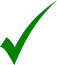 tick ONE box only, as appropriatein a Primary Class for pupils with an assessed Moderate General Learning Disability in a Post-Primary (Secondary Level) Class for pupils with an assessed Moderate General Learning Disabilityin a Primary Class for pupils with an assessed Severe/Profound General Learning Disabilityin a Post-Primary (Secondary Level) Class for pupils with an assessed Severe/Profound General Learning DisabilityOfficial Use Only:Official Use Only:Official Use Only:Official Use Only:Date Received:Completed Form:YesNoProof of Address:YesNoBirth CertificateYesNoWithin Catchment Area:YesNoRecent Psychological Assessment:YesNoAll additional assessments/ reports included:YesNoValid Application:YesNoPrincipal’s Signature:Principal’s Signature:Principal’s Signature:Principal’s Signature: